Form 160: Restricted Use FRN Registration – Domestic Individual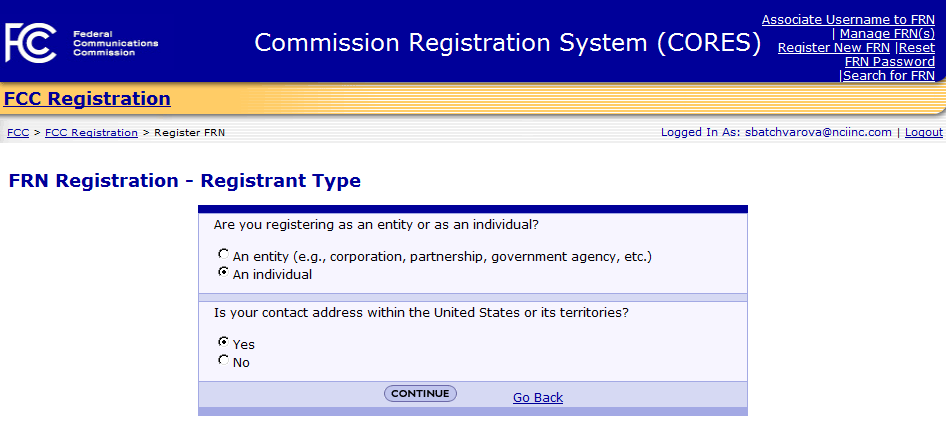 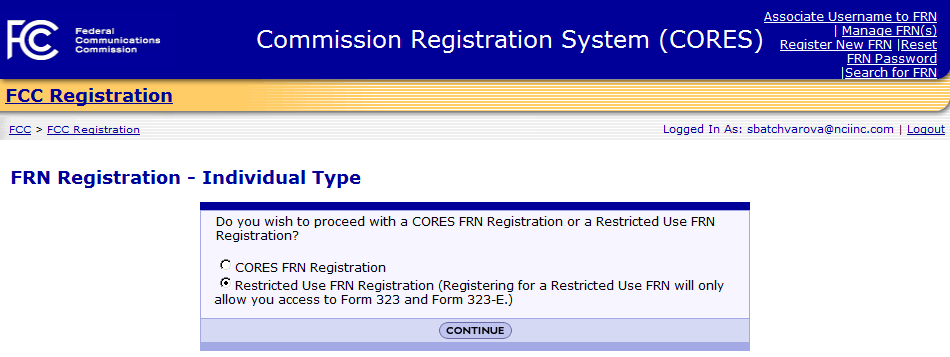 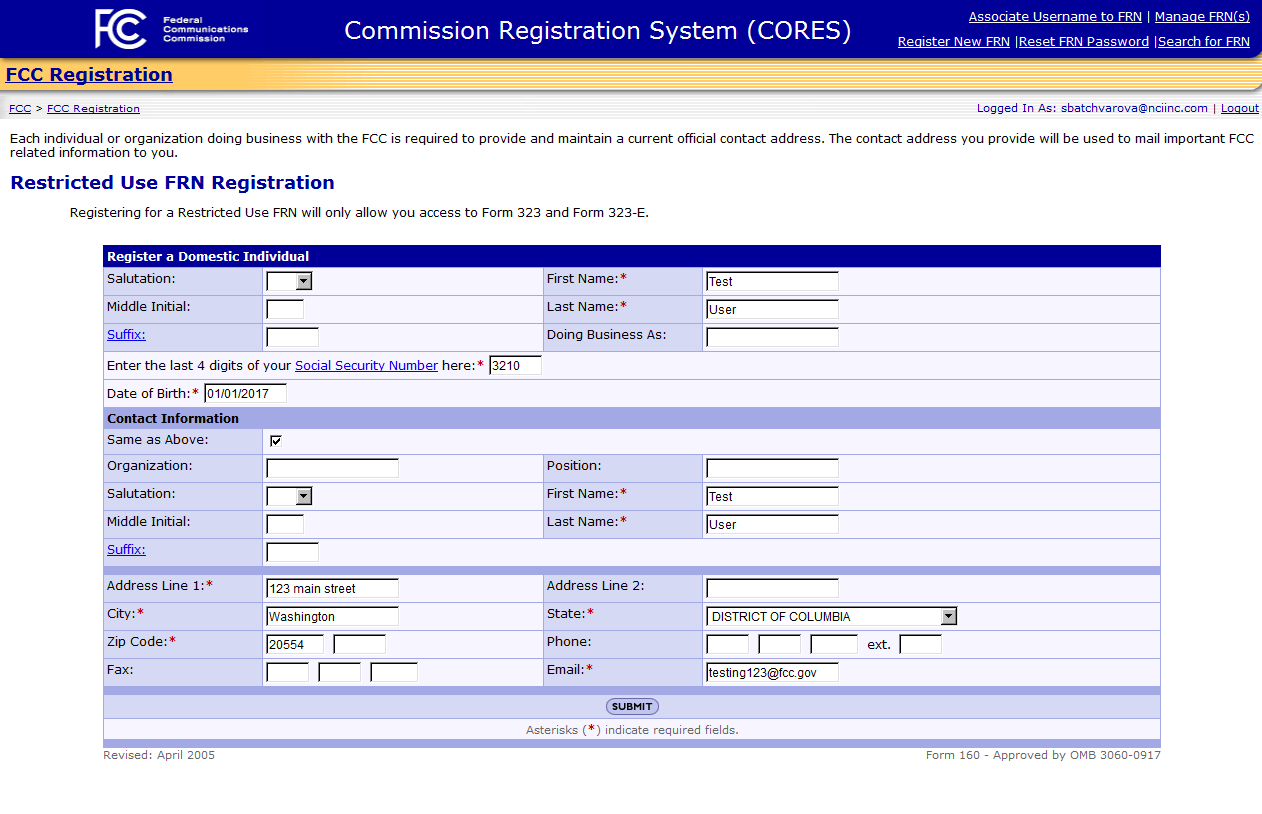 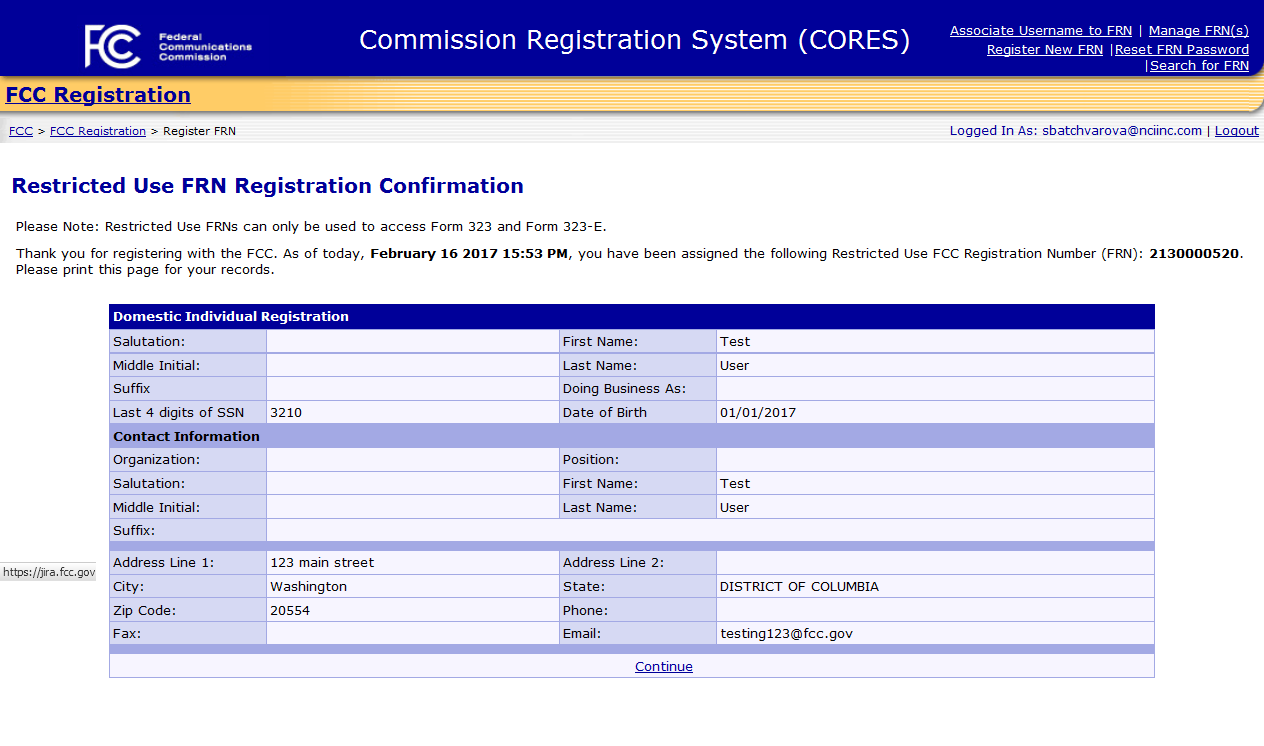 Form 160: Restricted Use FRN Registration – Foreign Individual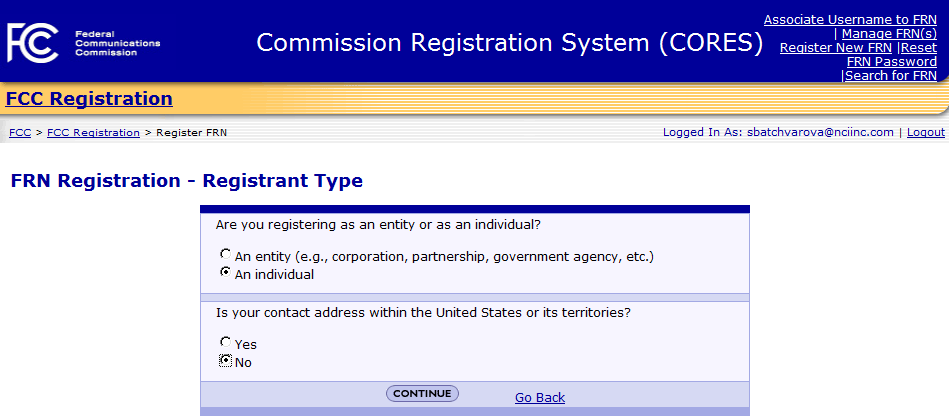 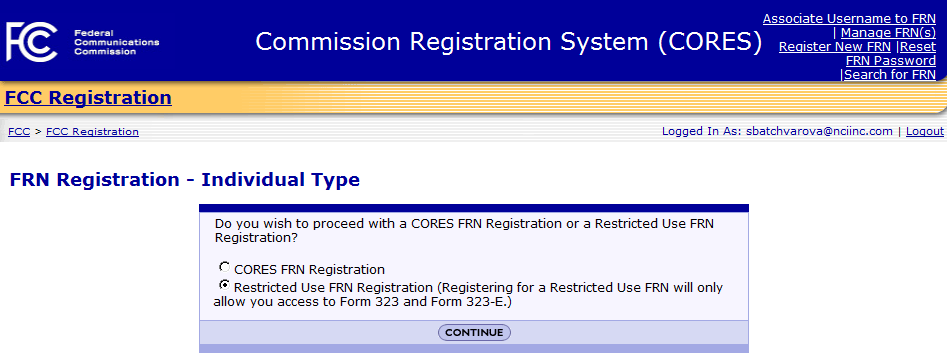 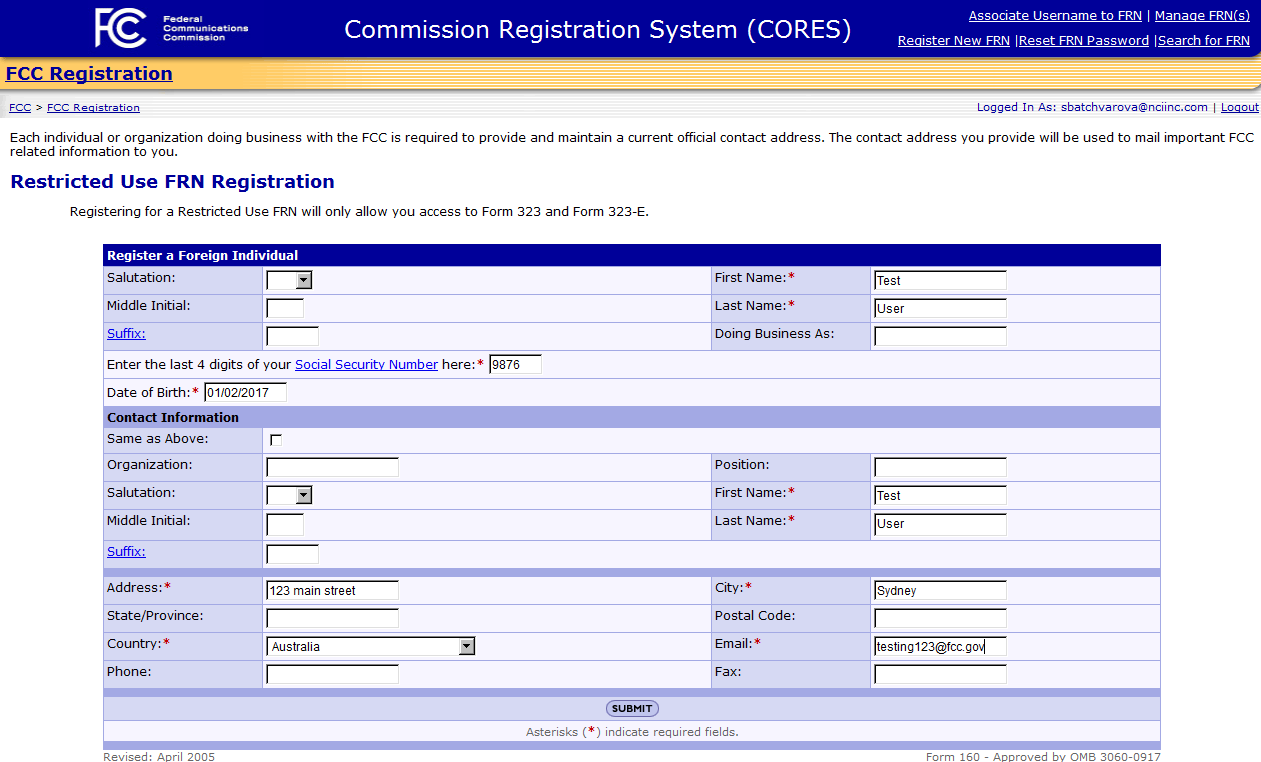 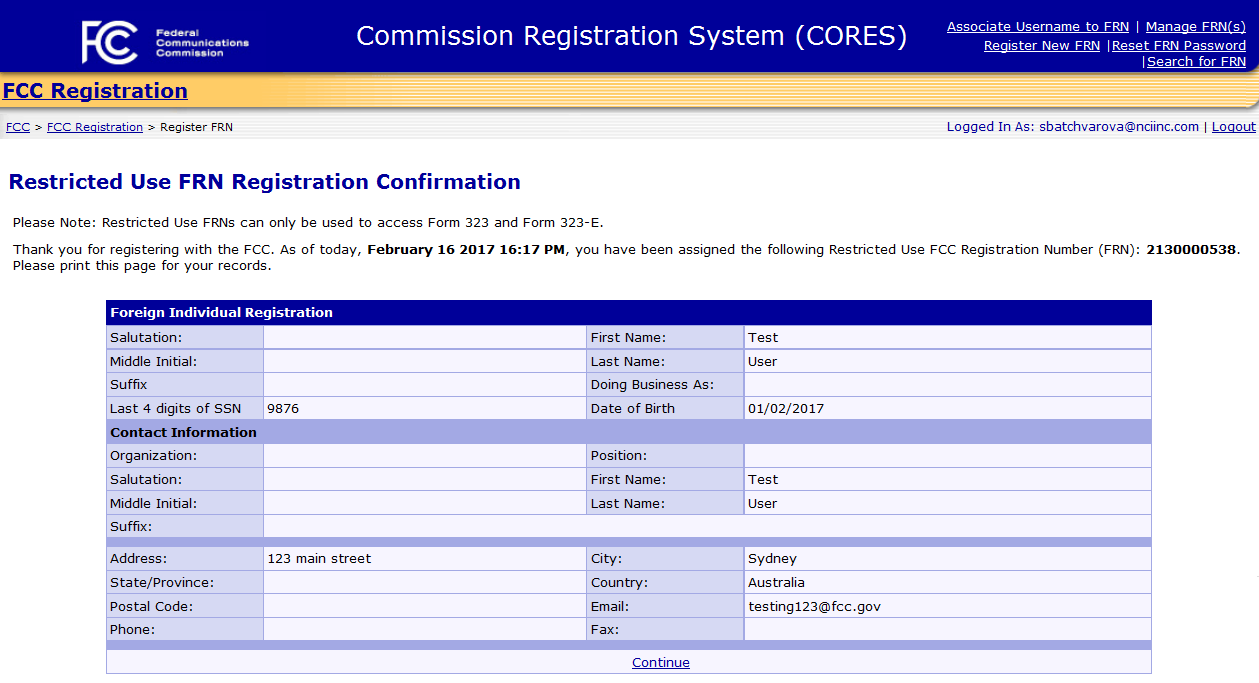 